2022 Chief Officer Awards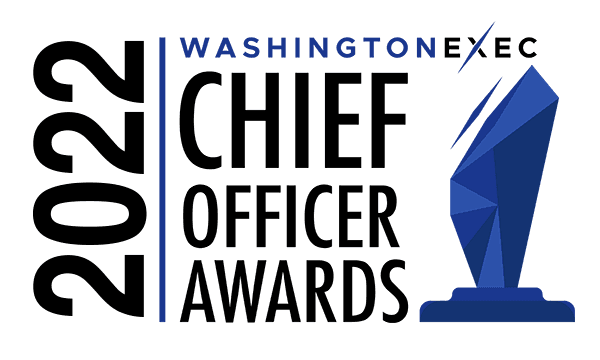 Sample Nomination FormQuestion #1:Please provide a brief description of why this chief officer is a leader in the selected nomination area(s). (350 Words Max)Tip: Share critical successes and performance milestones from January 2021 through today. We encourage you to use any metrics that can help tangibly distinguish the nominee. Please do not include external links in the submission.Enter you answer here…Question #2: Describe how this executive or project solved a challenge for the customer, mission, or organization. (350 Words Max)Enter you answer here…